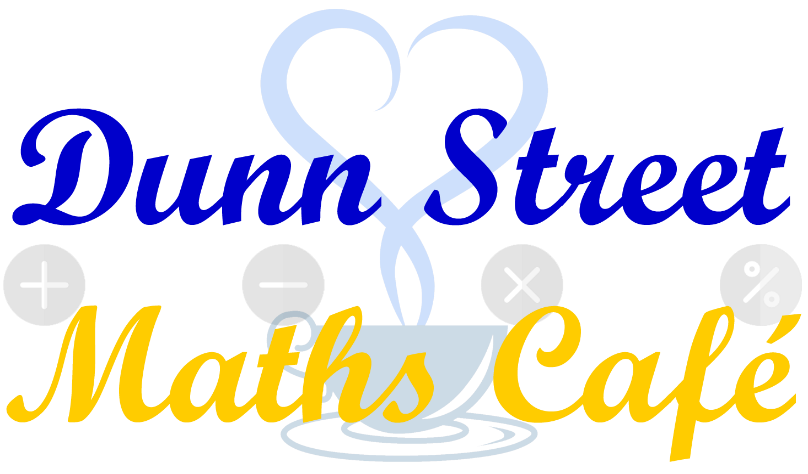 Don’t forget it is our Maths Café tomorrow. It starts at 9am in the school hall. Please come along to find out about maths in Early Years and to join in with fun maths activities with your child. There will also be tea, coffee, juice, biscuits and cake for you to enjoy. There is still time for you to take part and support your child. Speak to your child’s class teacher no later than the morning of the 7th of June to book your place. We hope to see you there!  